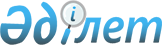 Об утверждении ставок туристского взноса для иностранцев на 2024 год по Алтынсаринскому районуРешение маслихата Алтынсаринского района Костанайской области от 12 апреля 2024 года № 73. Зарегистрировано в Департаменте юстиции Костанайской области 19 апреля 2024 года № 10180-10
      В соответствии с пунктом 2-10 статьи 6 Закона Республики Казахстан "О местном государственном управлении и самоуправлении в Республике Казахстан", приказом Министра культуры и спорта Республики Казахстан от 14 июля 2023 года № 181 "Об утверждении Правил уплаты туристского взноса для иностранцев" (зарегистрирован в Реестре государственной регистрации нормативных правовых актов под № 33110), маслихат Алтынсаринского района РЕШИЛ:
      1. Утвердить ставки туристского взноса для иностранцев на 2024 год в местах размещения туристов в размере 0 (ноль) процентов от стоимости пребывания.
      2. Настоящее решение вводится в действие по истечении десяти календарных дней после дня его первого официального опубликования.
					© 2012. РГП на ПХВ «Институт законодательства и правовой информации Республики Казахстан» Министерства юстиции Республики Казахстан
				
      Председатель маслихата 

С. Мусапирова
